Procuration pour le vote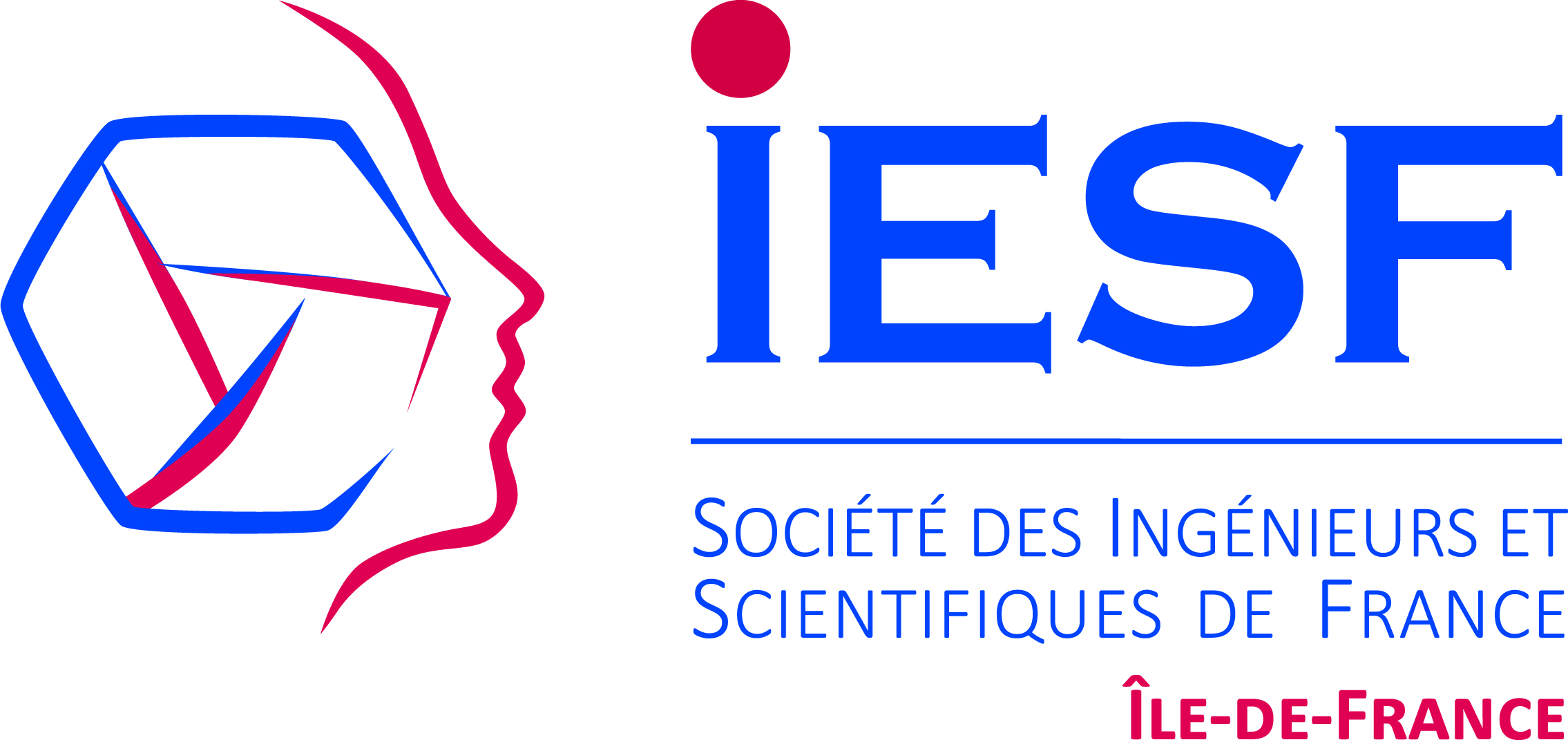 IESF IDF – AG 2023Civilité : Adresse : Code postal/Ville : Objet : Pouvoir de représentation à l’assemblée générale 2023 de l’association IESF IDFJe, soussigné Mme/M. _________________________, membre de l’association IESF IDF dont le siège est situé 7 rue Lamennais – 75008 PARIS donne, par la présente, pouvoir au membre dénommé ci-après :Mme/M. _________________________, demeurant _____________________________________ afin de me représenter lors de l’assemblée générale qui se tiendra le 18 avril 2023.Mme/M. _________________________ prendra ainsi part aux votes des résolutions et aux délibérations prévues à l’ordre du jour.Pour valoir ce que de droit,Fait à _____________, le ___/___/2023.Signature du mandant :